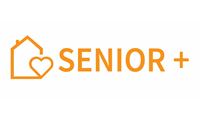 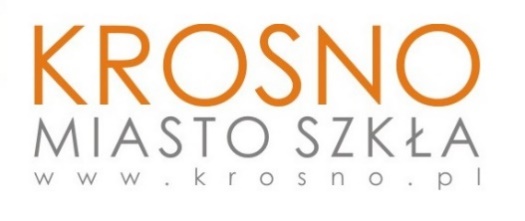 Załącznik Nr 2 OFERTAOdpowiadając na ogłoszenie dotyczące zamówienia publicznego realizowanego na podstawie § 9 Regulaminu udzielania zamówień publicznych o wartości nie przekraczającej 130 000 zł stanowiącego załącznik do zarządzenia Nr 924/20 Prezydenta Miasta Krosna z dnia 31 grudnia 2020 r. z późn.zm. na zakup i dostawę sprzętu do utrzymania lub zwiększenia aktywności ruchowej i sprzętu do ćwiczeń manualnych zgodnie z Opisem Przedmiotu ZamówieniaSkładamy ofertę następującej treści:Oferujemy wykonanie zamówienia za cenę netto ……………………………..… zł,obowiązujący podatek VAT …….. % .............................................................. zł,cena brutto …………………………………………………………………..……….…….. zł,(słownie brutto ………………………………………………………………….…………),Oświadczamy, że zapoznaliśmy się z warunkami realizacji zamówienia określonymi przez Zamawiającego w Ogłoszeniu, w tym wzorem umowy i akceptujemy je bez zastrzeżeń.……………………………………….(data i podpis osoby upoważnionejdo podpisywania oferty w imieniu wykonawcy)OŚWIADCZENIE WYKONAWCYskładane na podstawie art. 7 ust. 1 ustawy o szczególnych rozwiązaniach w zakresie przeciwdziałania wspieraniu agresji na Ukrainę oraz służących ochronie bezpieczeństwa narodowego dotyczące przesłanek wykluczenia z postępowaniaOświadczam, że nie podlegam wykluczeniu z postępowania na podstawie art. 7 ust. 1 ustawy o szczególnych rozwiązaniach w zakresie przeciwdziałania wspieraniu agresji na Ukrainę oraz służących ochronie bezpieczeństwa narodowego.                 ………………………………………(data i podpis osoby uprawnionej)										……….................................................................... (podpis upełnomocnionego przedstawiciela wykonawcy) 